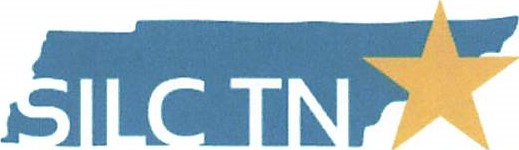 STATEWIDE INDEPENDENT LIVING COUNCIL OF TENNESSEESILC Quarterly MeetingFriday May 26, 20239am-12pm CSTAtThe Jackson Center for Independent Living23 Federal Drive, Jackson, TN 38305Via Zoom and In-personMeeting AgendaFacilitator- Chair Sandi KlinkCall to OrderWelcome, Introductions, and Roll CallApproval of Previous Meeting Minutes- Sandi KlinkTreasurer/ Finance Reports - Jack Spencer Disability Innovation Fund: Pathways to Partnerships Grant - Blake Shearer, Ed.S. | Transition DirectorInterim Director ReportSPIL Extension 2024 Update SPIL 2025 – 2027 UpdateStatewide ADA CelebrationTN Disability – Preparedness DocChair ReportOld Business ADA Celebration Date was adopted.New BusinessIntroduction of new members Center Director Reports   disABILITY Resource Center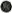 Empower TennesseeTARP Center for Independent LivingJackson Center for Independent Living Memphis Center for Independent Living TRAC Center for Independent LivingDSE Membership Report- Cindy MilesPublic Announcements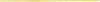 Please limit comments to 3-5 minutes.AdjournmentNext meeting date Friday August 25, 2023, Place TBD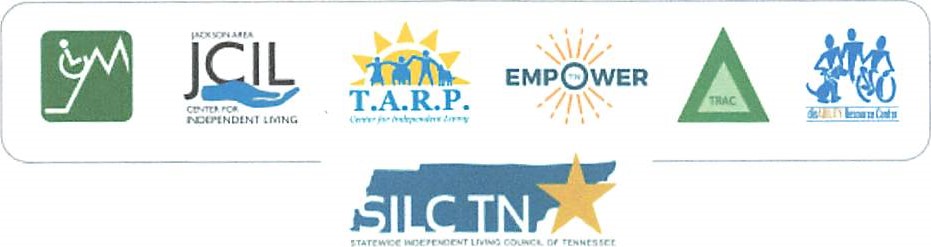 GH1